22 МАРТА ВСЕМИРНЫЙ ДЕНЬ ВОДНЫХ РЕСУРСОВВ группе «Солнышко» прошло тематическое занятие.Цель: Формирование у детей осознанного, бережного отношения к воде, воспитание экологического сознания, представления о необходимости сохранения окружающей природы в экологическом равновесии.Задачи:Образовательные:- Знакомить детей с богатством природы – водой.- Систематизировать знания детей о воде, как о самой важной и нужной на планете, необходимой для жизни всего живого на Земле.- Формировать у детей знания о значении воды как важного природного ресурса, расширение кругозора детей.- Уточнять представления детей о том, что вода очень важна для всех живых существ, без неё не могут жить растения, животные и человек; о свойствах воды: прозрачная, без цвета и запаха, растворитель, имеет три агрегатных состояния – твёрдая (снег, лёд, жидкая, газообразная (пар).Развивающие:- Развивать познавательную активность и творческие способности детей.- Совершенствовать мыслительные операции: анализа, обобщения, сопоставления; развивать психические процессы: память, мышление, воображение, внимание, восприятие; развивать эстетические представления и художественный вкус детей.- Формировать у детей знания о значении воды в жизни человека.
Воспитательные:- Воспитывать чувство ответственности и бережного отношения к миру природы, осознание своей значимости в решении экологических проблем.- Воспитывать у детей интерес к изучению объектов окружающего мира; любознательность и аккуратность.- Прививать бережное отношение к воде.Проведена беседа с детьми о значении воды; совместное творчество: чтение рассказа «Как люди речку обидели» Н. А. Рыжовой, сказки «Путешествие Капельки»; просмотр презентации на тему: «Почему воду нужно беречь»; рисование на тему «Зачем нужна вода?»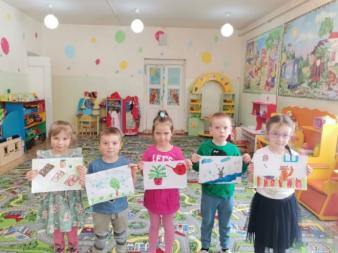 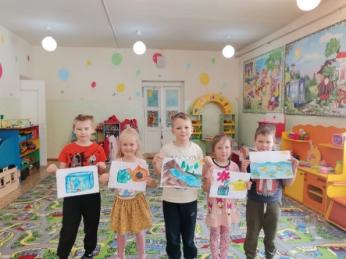 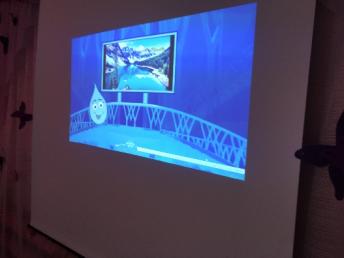 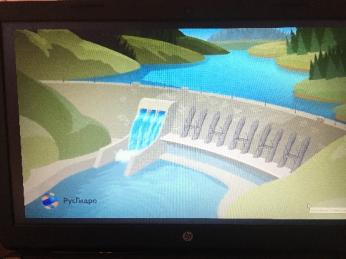 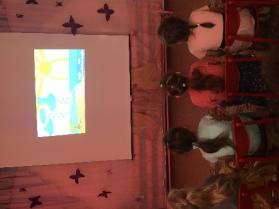 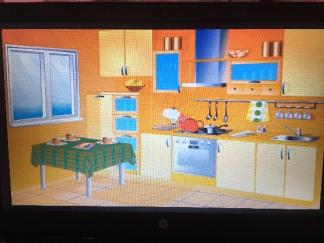 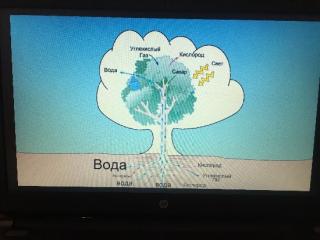 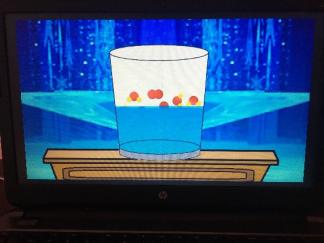 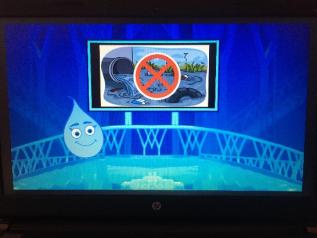 